ESCUELA  SUPERIOR  POLITECNICA   DEL LITORAL 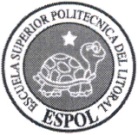 “ Impulsando la sociedad del conocimiento”						Enero 2015Ing. Félix JaramilloTÉCNICAS DE IMPRESIÓN TRABAJO DE PRÁCTICAS DE SERIGRAFÍA A COLORES.Diseño originales de SerigrafíaConsigna.- A partir del nombre de una película, banda u obra literaria de su elección, diseñar y generar un sistema de tres piezas originales para reproducir en serigrafía.Los originales deben cumplir con las siguientes características:1. Diseño para camiseta	Formato A4 (horizontal o vertical)	Dos tintas sólidas (cualquier color)2. Diseño para afiche (cartulina, cartón)	Formato A4	4 tintas sólidas CMYK3. Diseño tramado (para quienes tengan que realizar proyecto final)	Formato A4. (horizontal o vertical)	4 tintas CMYKLimitaciones:Imágenes: Las imágenes contenidas deben ser de carácter vectorial, esto es tintas planas y no medios tonos. Estos diseños deben ser aprobados por el profesor.Recomendaciones:Pie de cátedra: Incluir la siguiente información al reverso de las piezas.EDCOM materia Técnicas de Impresión: Serigrafia colores planosParalelo Nombre del estudianteNombre del profesorObjetivos:Que el alumno incorpore las habilidades necesarias para la especulación y toma de decisiones sobre proyectos de diseño que impliquen la adaptación de imágenes a diferentes procesos de reproducción.Situar al requerimiento de un diseño como disparador del proceso tecnológico.Recuerde:Será sancionado con pérdidas de puntos si manchas los vidrios de las mesas de luz con tinta, emulsión o cualquier otro químico.No poner sobre las mesas de luz las mochilas ni pintar o estampar sobre ellas. Utilizar los mesones.Dejar limpio su espacio de trabajo, no manchar los mesones ni paredes nio pisos.Personalmente estaré pendiente de que se cumplan estas condiciones.